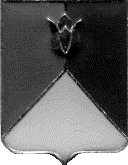 СОБРАНИЕ ДЕПУТАТОВ КУНАШАКСКОГО МУНИЦИПАЛЬНОГО РАЙОНА ЧЕЛЯБИНСКОЙ ОБЛАСТИРЕШЕНИЕ2 заседаниеот «27» февраля 2024г. № 11Об итогах работы Контрольно-ревизионной комиссии Кунашакского муниципального района за 2023 годЗаслушав председателя Контрольно-ревизионной комиссии Кунашакского муниципального района Юсупову В.Р. в соответствии со статьей 12 Регламента Собрания депутатов Кунашакского муниципального района, утвержденного решением Собрания депутатов Кунашакского муниципального района от 25.04.2012 г. № 38, Планом работы Собрания депутатов, утвержденным решением Собрания депутатов 30.01.2024 г. № 6, Собрание депутатов Кунашакского муниципального районаРЕШАЕТ:Принять к сведению доклад председателя Контрольно-ревизионной комиссии Кунашакского муниципального района Юсуповой В.Р. об итогах работы Контрольно-ревизионной комиссии Кунашакского муниципального района за 2024 год. ПредседательСобрания депутатов		        				                     Н.В. Гусева